MEMBERSHIP APPLICATION/RENEWAL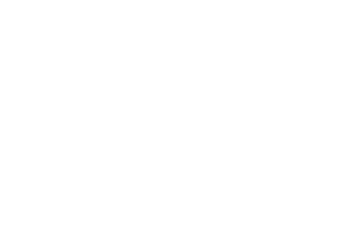 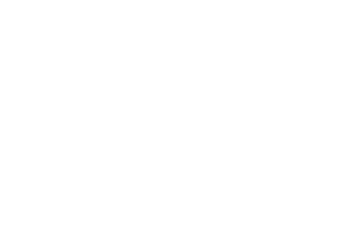 Members of SUFY believe in the objectives of the organisation and are supportive of the work SUFY does.Please fill in the form below if you would like to become a member of SUFY. The following information is only for SUFY to know and will be kept confidential.Please select which applies to you:  I wish to become a new member of SUFY.  I wish to renew my SUFY membership.PERSONAL DETAILS

Please turn over for payment detailsPAYMENT DETAILS
Please indicate below which payment details apply to you:SUFY PROTECTS AND DEFENDS VULNERABLE PEOPLE WITH A DISABILITY THROUGH INDIVIDUAL ADVOCACY TO ADDRESS INJUSTICES AND TO MAKE A POSITIVE AND SUSTAINABLE DIFFERENCE TO THEIR LIVES.Full Name:Street:Suburb:Postcode:Phone:Email:Signature:Date:Disability
(for statistical purposes) I am a person with a disabilityDisability
(for statistical purposes) I am a student or employee in a disability related areaDisability
(for statistical purposes) I am a family member of a person with a disabilityDisability
(for statistical purposes)Other:Payment:  $Nil – I require a free membership  $Nil – I require a free membershipPayment:  $10 – Individual membership  $10 – Individual membershipPayment:  $20 – Organisation membership – For organisations who are allies of SUFY and do not have voting privileges  $20 – Organisation membership – For organisations who are allies of SUFY and do not have voting privilegesMethod:  Cash   Cash Method:  Cheque Please make cheque to:      Speaking Up For You Inc.Method:  Direct DepositPayment can be made to:   Speaking Up For You Inc.Bank: Bank of QueenslandBSB: 124 089Account No: 10350053
Please use reference: First initial and last nameDonation:Donations can be made to: Speaking Up For You Inc.Bank: Bank of QueenslandBSB: 124 050Account No: 12350053Donations can be made to: Speaking Up For You Inc.Bank: Bank of QueenslandBSB: 124 050Account No: 12350053OFFICE USE ONLYOFFICE USE ONLYOFFICE USE ONLYOFFICE USE ONLYStatus:  Accepted  Not Accepted  Not AcceptedDate paid:Invoice #: